ESCOLA _________________________________DATA:_____/_____/_____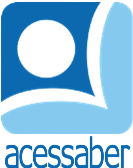 PROF:_______________________________________TURMA:___________NOME:________________________________________________________ENERGIA ELÉTRICACargas elétricas	Toda matéria é formada de partículas minúsculas, que não podem ser vistas ao microscópio. Essas partículas têm cargas elétricas, que podem ser positivas ou negativas.	Todos os corpos têm certa quantidade de cargas elétricas, mas as quantidades de cargas positivas e negativas são iguais e distribuídas de maneira uniforme na maior parte do tempo. Dessa maneira, é difícil perceber a eletricidade. Quando há diferença de cargas positivas e negativas, podemos notar a diferença de eletricidade nos objetos.	Ao esfregarmos um balão com uma flanela, removemos cargas elétricas. Isso o torna eletrizado e passa a atrair os fios de cabelo.Energia elétrica	Com a diferença na quantidade de cargas elétricas positivas e negativas em um objeto, pode-se obter energia elétrica.	A energia elétrica é a principal fonte de energia utilizada no mundo. Equipamentos como computador, televisão, chuveiro elétrico, geladeira, aquecedor elétrico, funcionam com energia elétrica. De forma geral, esse tipo de energia, que utilizamos em casa, é gerado em usinas. Nas usinas hidrelétricas, a água movimenta turbinas que geram energia elétrica.As pilhas e baterias são geradores de energia importantes, pois permitem utilizar equipamentos em locais onde não existe rede de distribuição de energia elétrica. As pilhas e baterias geram energia elétrica por meio da energia química dos materiais que as compõem. Elas devem ser destacadas em locais adequados, pois contém substâncias tóxicas.Buriti mais – Ciências. Editora: Moderna.QuestõesDo que é formada a matéria? R: ______________________________________________________________________________________________________________________________________Como soa as quantidades de cargas elétricas dos corpos?R: __________________________________________________________________________________________________________________________________________________________________________________________________________Como podemos perceber a eletricidade nos objetos?R: __________________________________________________________________________________________________________________________________________________________________________________________________________Cite 3 objetos que utilizem energia elétrica:R: __________________________________________________________________________________________________________________________________________________________________________________________________________Onde é produzida a maior parte da energia elétrica que utilizamos?R: __________________________________________________________________________________________________________________________________________________________________________________________________________Como é gerada a energia das pilhas e baterias?R: __________________________________________________________________________________________________________________________________________________________________________________________________________